TAREA  DEL 13 AL 17 DE ABRIL. 1 ESO. LENGUA. PROFESORA MARINA - Comenzar a escribir un diario, si es posible en Word y si no en papel, con las cosas que haces estos días. - Empezamos el tema 1. “Una leyenda jienense”.Hacer pg. 164 lectura y responder preguntas 1 a la 10 y la 15.Pg. 166 Leer y resumir en la libreta: mitos, leyndas y fábulas.  Después puedes ver un video explicativo y leer una fábula sobre la ansiedad. Resúmesela a un familiar de forma oral. https://www.youtube.com/watch?v=6DFLJaVSzOw https://tucuentofavorito.com/fabula-del-elefante-que-perdio-su-anillo-de-boda-historia-para-reflexionar/Pg. 166 ej. 1 y 2. Pg. 167 ej. 3,4, 5 y9Pg.168 y 169 leer y resumir/esquematizar en libreta.Pg. 168 ej 10,12 y 13.; Pg. 168 ej 14 y 17.LECTURA https://tucuentofavorito.com/el-caballero-de-la-triste-figura-don-quijote-para-ninos/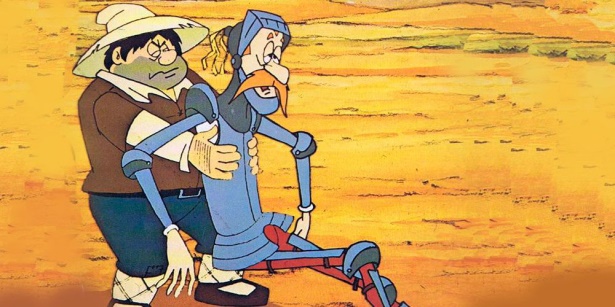 